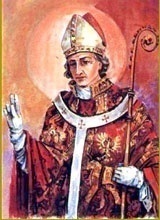 INTENCJE   MSZY   ŚWIĘTYCH20.08. – 26.08.2018INTENCJE   MSZY   ŚWIĘTYCH20.08. – 26.08.2018INTENCJE   MSZY   ŚWIĘTYCH20.08. – 26.08.2018PONIEDZIAŁEK 20.08.2018PONIEDZIAŁEK 20.08.20187.00+ Antoniego  Kubik     /pogrz./  + Antoniego  Kubik     /pogrz./  PONIEDZIAŁEK 20.08.2018PONIEDZIAŁEK 20.08.201818.00+ Józefę  Madejczyk         /pogrz./  + Józefę  Madejczyk         /pogrz./  WTOREK21.08.WTOREK21.08.7.00+ Janinę  Kosut          /pogrz./  + Janinę  Kosut          /pogrz./  WTOREK21.08.WTOREK21.08.18.00+ Mieczysława Zuziaka syna Andrzeja+ Mieczysława Zuziaka syna AndrzejaŚRODA  22.08.ŚRODA  22.08.7.00+ Teresę Targosz         /pogrz./  + Teresę Targosz         /pogrz./  ŚRODA  22.08.ŚRODA  22.08.18.00+ Władysława Świętek 25 r. śm. z rodzicami, Mariana+ Władysława Świętek 25 r. śm. z rodzicami, Mariana CZWARTEK23.08. CZWARTEK23.08.7.00+ Władysława Habowskiego+ Władysława Habowskiego CZWARTEK23.08. CZWARTEK23.08.18.00+ Floriana Karcz+ Floriana KarczPIĄTEK24.08.PIĄTEK24.08.7.00+ Wandę  Dziubek          /pogrz./  + Wandę  Dziubek          /pogrz./  PIĄTEK24.08.PIĄTEK24.08.18.00O zdrowie i błog. Boże dla rodziny PochopieńO zdrowie i błog. Boże dla rodziny PochopieńSOBOTA25.08.SOBOTA25.08.7.00+ Annę Bywalec 1 r. śm.+ Annę Bywalec 1 r. śm.SOBOTA25.08.SOBOTA25.08.18.00O Boże błog. dla mieszkańców os. Szałasiska i BielarzeO Boże błog. dla mieszkańców os. Szałasiska i Bielarze 21 NIEDZIELA ZWYKŁA26.08.2018 21 NIEDZIELA ZWYKŁA26.08.20187.30+ Łukasza Świerkosza 16 r. śm.+ Łukasza Świerkosza 16 r. śm. 21 NIEDZIELA ZWYKŁA26.08.2018 21 NIEDZIELA ZWYKŁA26.08.20189.30+ Helenę Iciek+ Helenę Iciek 21 NIEDZIELA ZWYKŁA26.08.2018 21 NIEDZIELA ZWYKŁA26.08.201811.00ZA PARAFIAN – PODZIĘKOWANIE ZA PLONYZA PARAFIAN – PODZIĘKOWANIE ZA PLONY 21 NIEDZIELA ZWYKŁA26.08.2018 21 NIEDZIELA ZWYKŁA26.08.201816.00+ Piotra Baca 4 r. śm.+ Piotra Baca 4 r. śm.